附件 1民丰县面向社会公开招聘教师报名表附件：22019 年新疆维吾尔自治区和田地区民丰县面向社会公开招聘教师政治思想审查表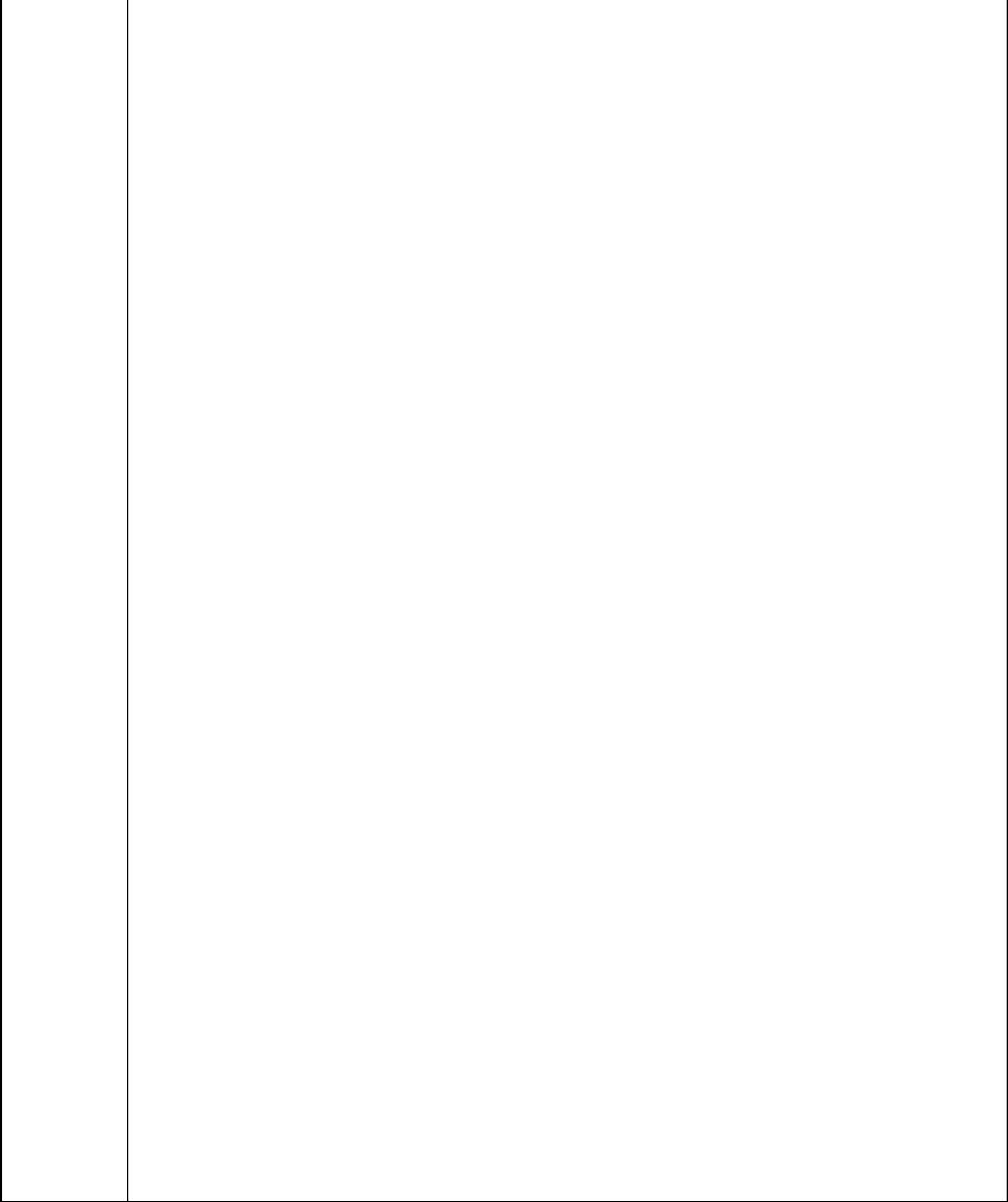 个人简历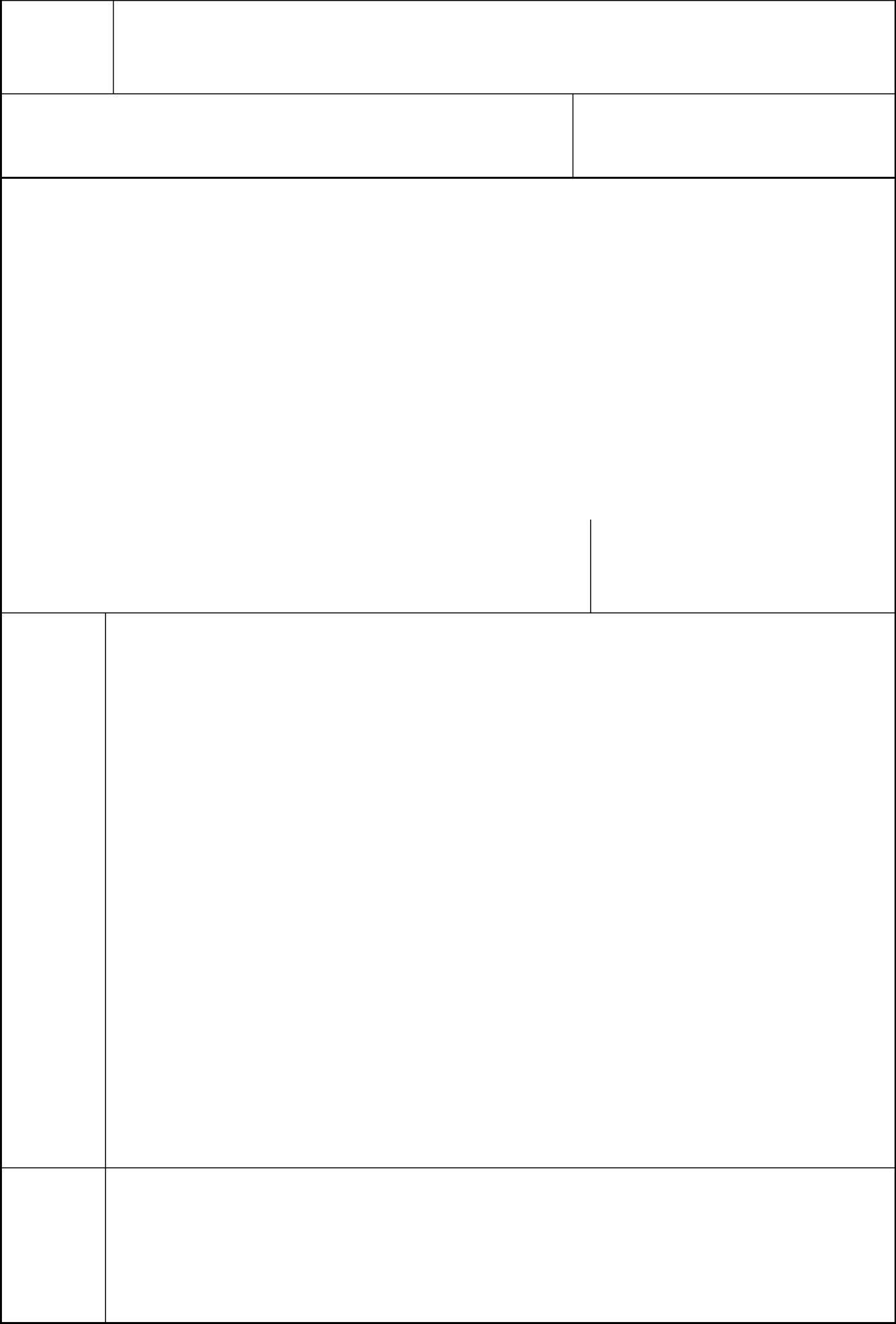 个人政治思想品德情况是否参加非法组织或非法活动，有无其他问题，受到过何种处理，是否有重大(政治)问题家庭主要成员、直系亲属及其他亲属情况家庭主要成员、直系亲属及其他亲属是否有重大（政治）问题填写说明：1、本表由本人及有关部门用黑色墨水书写笔认真填写，所有内容必须用汉文填写，备注 并由负责人签名，单位盖章。确保字迹工整、清晰，在书写过程中要避免书写污渍。2、所在单位或街道办事处意见由考生家庭住址所在街道办事处或村以上政府部门审核；辖区派出所意见由本人户籍所在派出所审核。注：此表正反面打附件 3：姓名性别出生年月族别身份证号政治面貌籍贯学历（学位）毕业院校（系）所学专业毕业时间毕业时间普通话水平等级取得何种教师取得何种教师普通话水平等级资格资格资格资格应聘学段岗位（每联系电话联系电话人仅限一个岗位）联系电话联系电话人仅限一个岗位）政审意见签字（盖章）：签字（盖章）：签字（盖章）：年月日1.本人承诺符合此次报名范围，在报名表中填写的个人信息均准1.本人承诺符合此次报名范围，在报名表中填写的个人信息均准1.本人承诺符合此次报名范围，在报名表中填写的个人信息均准1.本人承诺符合此次报名范围，在报名表中填写的个人信息均准1.本人承诺符合此次报名范围，在报名表中填写的个人信息均准1.本人承诺符合此次报名范围，在报名表中填写的个人信息均准1.本人承诺符合此次报名范围，在报名表中填写的个人信息均准1.本人承诺符合此次报名范围，在报名表中填写的个人信息均准确、真实；确、真实；确、真实；2.本人按照招生简章要求，提供身份证、学历学位证书及各类等2.本人按照招生简章要求，提供身份证、学历学位证书及各类等2.本人按照招生简章要求，提供身份证、学历学位证书及各类等2.本人按照招生简章要求，提供身份证、学历学位证书及各类等2.本人按照招生简章要求，提供身份证、学历学位证书及各类等2.本人按照招生简章要求，提供身份证、学历学位证书及各类等2.本人按照招生简章要求，提供身份证、学历学位证书及各类等2.本人按照招生简章要求，提供身份证、学历学位证书及各类等级、资质证书等材料均符合规定且真实、有效；级、资质证书等材料均符合规定且真实、有效；级、资质证书等材料均符合规定且真实、有效；级、资质证书等材料均符合规定且真实、有效；级、资质证书等材料均符合规定且真实、有效；级、资质证书等材料均符合规定且真实、有效；3.每人仅限报告一个岗位；3.每人仅限报告一个岗位；3.每人仅限报告一个岗位；诚信申明4.若有违背上述任何一款的情况，承担由此造成的一切责任。4.若有违背上述任何一款的情况，承担由此造成的一切责任。4.若有违背上述任何一款的情况，承担由此造成的一切责任。4.若有违背上述任何一款的情况，承担由此造成的一切责任。4.若有违背上述任何一款的情况，承担由此造成的一切责任。4.若有违背上述任何一款的情况，承担由此造成的一切责任。4.若有违背上述任何一款的情况，承担由此造成的一切责任。4.若有违背上述任何一款的情况，承担由此造成的一切责任。本人签名：本人签名：本人签名：年年月日填表日期：填表日期：填表日期：年月姓名性别族别出生出生姓名性别族别年月年月年月年月身份证号1 寸近期彩色免冠1 寸近期彩色免冠1 寸近期彩色免冠1 寸近期彩色免冠照片毕业学校毕业时间毕业时间学历学历照片毕业学校毕业时间毕业时间学历学历及专业毕业时间毕业时间（学位）（学位）及专业（学位）（学位）政治面貌婚姻状况婚姻状况健康状况健康状况报考县市宗教信仰宗教信仰现从事现从事报考县市宗教信仰宗教信仰职业职业职业职业家庭住址联系电话联系电话称谓姓名工作单位、职务（职称）备注所在单位或街道办事处意见（公章）（公章）负责人签名：年月日辖区派出所意见（公章）（公章）负责人签名：年月日招聘县市教育局审核意见（公章）负责人签名：年月日2019年新疆维吾尔自治区中小学和幼儿园教师招聘考试专业目录序号学科专业汉语、汉语言文学、汉语言、汉语国际教育、汉语言文学教育、古典文献学、汉语言文字学、古典文献学、语言学及应用语言学、中国现当1语文类代文学、中国古代文学、中国古典文献学、华文教育、中国语言文化、中国语言文学、中国少数民族语言文学、应用语言学、文艺学、比较1语文类文学与世界文学、小学教育（文科方向、限小学段）、学科教学（语文）、语文教育、中文教育、初等教育（文科方向）、对外汉语、初等文学与世界文学、小学教育（文科方向、限小学段）、学科教学（语文）、语文教育、中文教育、初等教育（文科方向）、对外汉语、初等教育（双语师资）、新闻学、编辑出版学、广播电视新闻学、广播电视学、戏剧影视文学、文学、中国文学、文秘、秘书学等相关专业。2英语类英语、英语语言文学、英语教育、学科教学（英语）、翻译、科技英语、商务英语、旅游英语、商贸英语、英语笔译、英语翻译与传译、英2英语类语口译、应用英语、英语翻译导游、小学教育（英语方向、限小学段）、初等教育（英语方向）等相关专业。语口译、应用英语、英语翻译导游、小学教育（英语方向、限小学段）、初等教育（英语方向）等相关专业。数学与应用数学、信息与计算科学、数理基础科学、数学教育、数学、学科教学（数学）、小学教育(数学方向、限小学段)、初等教育(数学3数学类方向、理科方向)、初等教育（双语师资）、应用数学、计算数学、基础数学、概率论与数理统计、运筹学与控制论、统计学、经济统计学、应用统计学等相关专业。政治、政治学、政治理论、政治学与行政学、国际政治、外交学、哲学、政治学理论、中外政治制度、科学社会主义与国际共产主义运动、4道德与法治中国共产党党史（含党的学说与党的建设）、国际关系、思想政治教育、学科教学（思政）、马克思主义基本原理、科学技术哲学、马克思4（政治）类主义发展史、马克思主义理论、马克思主义哲学、马克思主义中国化研究、中国哲学、科学社会主义与国际共产主义运动、中国革命史与中（政治）类主义发展史、马克思主义理论、马克思主义哲学、马克思主义中国化研究、中国哲学、科学社会主义与国际共产主义运动、中国革命史与中国共产党党史、马克思主义发展史、国外马克思主义研究、马克思主义理论与思想政治教育、教育学、法学等相关专业。物理教育、物理学、核物理、应用物理学、学科教学（物理）、化学物理、声学、工程力学、理论与应用力学、工程结构分析、理论物理、5物理类粒子物理与原子核物理、光学、原子与分子物理、等离子体物理、流体力学、凝聚态物理、无线电物理、固体力学、一般力学与力学基础、工程力学、流体力学、地球物理学、材料科学与工程、材料物理、高分子材料与工程等相关专业。化学、应用化学、化学教育、学科教学（化学）、分析化学、高分子化学与物理、化学工程、有机化学、无机化学、物理化学、材料化学、6化学类化学工程与工艺、化学生物学、分子科学与工程、地球化学、材料科学与工程、高分子材料与工程、应用化学技术、制药工程、轻化工程、环境生态工程、环境工程、环境科学等相关专业。生物教育、生物科学、生态学、生物教育、植物学、动物学、生理学、水生生物学、微生物学、神经生物学、遗传学、发育生物学、细胞生生物教育、生物科学、生态学、生物教育、植物学、动物学、生理学、水生生物学、微生物学、神经生物学、遗传学、发育生物学、细胞生7生物类物学、生物化学与分子生物学、生物物理学、生态学生物科学、生物技术、生物信息学、生物信息技术、生物科学与生物技术、生物化学与物学、生物化学与分子生物学、生物物理学、生态学生物科学、生物技术、生物信息学、生物信息技术、生物科学与生物技术、生物化学与7生物类分子生物学、植物生物技术、生物资源科学、生物安全、生物工程、生物医学工程、学科教学（生物）、生物技术及应用、生物实验技术、分子生物学、植物生物技术、生物资源科学、生物安全、生物工程、生物医学工程、学科教学（生物）、生物技术及应用、生物实验技术、分子生物学、植物生物技术、生物资源科学、生物安全、生物工程、生物医学工程、学科教学（生物）、生物技术及应用、生物实验技术、分子生物学、植物生物技术、生物资源科学、生物安全、生物工程、生物医学工程、学科教学（生物）、生物技术及应用、生物实验技术、生物化工工艺、微生物技术及应用、动植物检疫、农学、园艺、植物保护、植物科学与技术、种子科学与工程等相关专业。生物化工工艺、微生物技术及应用、动植物检疫、农学、园艺、植物保护、植物科学与技术、种子科学与工程等相关专业。8地理类地理科学、地理信息科学、自然地理与资源环境、人文地理与城乡规划、地图学与地理信息系统、自然地理学、人文地理学、学科教学（地地理科学、地理信息科学、自然地理与资源环境、人文地理与城乡规划、地图学与地理信息系统、自然地理学、人文地理学、学科教学（地8地理类理）、资源环境与城乡规划管理 、地理信息科学与技术、生态学、资源环境科学、历史地理学、土地资源管理等相关专业。理）、资源环境与城乡规划管理 、地理信息科学与技术、生态学、资源环境科学、历史地理学、土地资源管理等相关专业。理）、资源环境与城乡规划管理 、地理信息科学与技术、生态学、资源环境科学、历史地理学、土地资源管理等相关专业。理）、资源环境与城乡规划管理 、地理信息科学与技术、生态学、资源环境科学、历史地理学、土地资源管理等相关专业。9历史类历史学、世界史、考古学、博物馆学、考古学与博物馆学、中国历史、世界历史、历史文献学、史学理论与史学史、学科教学（历史）、中国古代史、历史学、世界史、考古学、博物馆学、考古学与博物馆学、中国历史、世界历史、历史文献学、史学理论与史学史、学科教学（历史）、中国古代史、9历史类中国近现代史、专门史、历史地理学、民族学、文物保护技术、文物与博物馆学、文物鉴定（赏）与修复、文化人类学等相关专业。中国近现代史、专门史、历史地理学、民族学、文物保护技术、文物与博物馆学、文物鉴定（赏）与修复、文化人类学等相关专业。中国近现代史、专门史、历史地理学、民族学、文物保护技术、文物与博物馆学、文物鉴定（赏）与修复、文化人类学等相关专业。中国近现代史、专门史、历史地理学、民族学、文物保护技术、文物与博物馆学、文物鉴定（赏）与修复、文化人类学等相关专业。美术学、美术教育、美术、绘画(油画、国画、雕塑、版画)、中国画、书法学、书法教育、艺术教育、艺术设计（学）、装潢艺术设计、环美术学、美术教育、美术、绘画(油画、国画、雕塑、版画)、中国画、书法学、书法教育、艺术教育、艺术设计（学）、装潢艺术设计、环10美术类境艺术设计、学科教学（美术）、教育学（美术方向）、初等教育（美术方向）、美术设计、艺术设计、艺术学、综合绘画、装潢设计、装境艺术设计、学科教学（美术）、教育学（美术方向）、初等教育（美术方向）、美术设计、艺术设计、艺术学、综合绘画、装潢设计、装饰艺术设计、动漫、动漫设计与制作、动画、动画设计、电脑艺术设计、人物形象设计等相关专业。饰艺术设计、动漫、动漫设计与制作、动画、动画设计、电脑艺术设计、人物形象设计等相关专业。音乐学、音乐教育、音乐学(音乐教育)、舞蹈学、舞蹈教育、舞蹈表演、音乐表演、学科教学（音乐）、初等教育（音乐方向）、艺术教育(音音乐学、音乐教育、音乐学(音乐教育)、舞蹈学、舞蹈教育、舞蹈表演、音乐表演、学科教学（音乐）、初等教育（音乐方向）、艺术教育(音11音乐类乐方向)、演唱、表演、表演艺术、舞蹈编导、作曲与作曲技术理论、钢琴调律、管弦乐器演奏、键盘乐器演奏、乐器修造艺术、流行音乐电乐方向)、演唱、表演、表演艺术、舞蹈编导、作曲与作曲技术理论、钢琴调律、管弦乐器演奏、键盘乐器演奏、乐器修造艺术、流行音乐电声乐器、音乐舞蹈教育、音乐与舞蹈、音乐剧、指挥、中国乐器演奏等相关专业。声乐器、音乐舞蹈教育、音乐与舞蹈、音乐剧、指挥、中国乐器演奏等相关专业。体育教育、学科教学（体育）、初等教育（体育方向）、运动训练、竞技体育、社会体育指导与管理、武术、武术与民族传统体育、社会体体育教育、学科教学（体育）、初等教育（体育方向）、运动训练、竞技体育、社会体育指导与管理、武术、武术与民族传统体育、社会体12体育类育、体育健康、体育教学、体育教育训练学、体育人文社会学、运动人体科学、体育保健、民族传统体育学、体育服务与管理、运动康复与育、体育健康、体育教学、体育教育训练学、体育人文社会学、运动人体科学、体育保健、民族传统体育学、体育服务与管理、运动康复与健康、休闲体育等相关专业。健康、休闲体育等相关专业。计算机教育、计算机科学与技术、计算机应用技术、初等教育（现代信息技术方向）、教育技术学、现代教育技术、网络工程、软件工程、计算机教育、计算机科学与技术、计算机应用技术、初等教育（现代信息技术方向）、教育技术学、现代教育技术、网络工程、软件工程、信息安全、通信工程、电子信息工程、信息工程、电子信息科学与技术、电子科学与技术、计算机应用技术、计算机网络技术、计算机多媒信息安全、通信工程、电子信息工程、信息工程、电子信息科学与技术、电子科学与技术、计算机应用技术、计算机网络技术、计算机多媒13计算机类体技术、计算机系统维护、计算机硬件与外设、计算机信息管理、网络系统管理、软件技术、图形图像制作、计算机网络与安全管理、网站体技术、计算机系统维护、计算机硬件与外设、计算机信息管理、网络系统管理、软件技术、图形图像制作、计算机网络与安全管理、网站规划与开发技术、游戏软件、数据通信与网络系统、航空计算机技术与应用、软件开发与项目管理、三维动画设计、计算机音乐制作、软件规划与开发技术、游戏软件、数据通信与网络系统、航空计算机技术与应用、软件开发与项目管理、三维动画设计、计算机音乐制作、软件测试技术、嵌入式技术与应用、物联网工程、自动化、数字媒体技术、计算机软件与理论、计算机系统结构等相关专业。测试技术、嵌入式技术与应用、物联网工程、自动化、数字媒体技术、计算机软件与理论、计算机系统结构等相关专业。14小学数学数学类、物理类、化学类、计算机类对应专业。数学类、物理类、化学类、计算机类对应专业。15学前岗位中专及以上学历学前教育、学前双语教育、幼儿教育。15学前岗位中专及以上学历15学前岗位中专及以上学历师范类专业。师范类专业。